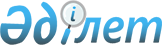 Приозерск қаласында сайлау учаскелерін құру туралы
					
			Күшін жойған
			
			
		
					Қарағанды облысы Приозерск қаласының әкімінің 2014 жылғы 14 мамырдағы № 3 шешімі. Қарағанды облысының Әділет департаментінде 2014 жылғы 2 маусымда № 2653 болып тіркелді. Күші жойылды - Қарағанды облысы Приозерск қаласының әкімінің 2016 жылғы 21 қаңтардағы № 1 шешімімен      Ескерту. Күші жойылды - Қарағанды облысы Приозерск қаласының әкімінің 21.01.2016 № 1 (алғаш ресми жарияланғаннан кейін күнтізбелік он күн өткен соң қолданысқа енгізіледі) шешімімен.

      Қазақстан Республикасының 1995 жылғы 28 қыркүйектегі "Қазақстан Республикасындағы сайлау туралы" Конституциялық заңына, Қазақстан Республикасының 2001 жылғы 23 қаңтардағы "Қазақстан Республикасындағы жергілікті мемлекеттік басқару және өзін-өзі басқару туралы" Заңына сәйкес, Приозерск қаласының әкімі ШЕШІМ ЕТТІ:

      1. Приозерск қаласында осы шешімнің қосымшасына сәйкес сайлау учаскелері құрылсын.

      2. Осы шешiмнiң орындалуын бақылау қала әкімі аппаратының басшысы Н.А. Стамқұлға жүктелсін.

      3. Осы шешім әділет органдарында мемлекеттік тіркелген күннен бастап күшіне енеді және алғаш ресми жарияланғаннан кейін күнтізбелік он күн өткен соң қолданысқа енгізіледі.

 Приозерск қаласының сайлау учаскелері
№ 775 сайлау учаскесі      Орталығы: "Приозерск қаласының орталық ауруханасы" коммуналдық мемлекеттік кәсіпорыны,Транспортная көшесі, 17.

      Шекарасында: Озерная, Нагорная, Лесная, Береговая, Весенняя көшелері, № 06708 әскери бөлімі.

 № 776 сайлау учаскесі      Орталығы: "Приозерск қаласының орталық ауруханасы" коммуналдық мемлекеттік кәсіпорыны, Транспортная көшесі, 17.

      Шекарасында: Транспортная, Центральная, Пионерская, Комсомольская, Новая, Строительная, Приозерная, Полевая, Песчаная көшелері, № 44841, № 70417 әскери бөлімдері.

 № 777 сайлау учаскесі      Орталығы: Гарнизондық офицерлер үйі (мәжіліс залы), Совет Армиясы бульвары, 13.

      Шекарасында: Совет Армиясы бульвары, 28, № 60601 әскери бөлімі.

 № 778 сайлау учаскесі      Орталығы: Гарнизондық офицерлер үйі (кіші зал), Совет Армиясы бульвары, 13.

      Шекарасында: Бауыржан Момышұлы көшесі, 3, 5, 5/2, 14/1; Совет Армиясы бульвары, 34, 38а.

 № 779 сайлау учаскесі      Орталығы: "Приозерск қаласының № 2 мектеп-балабақша кешені" коммуналдық мемлекеттік мекемесі (мәжіліс залы), Достық көшесі, 20. 

      Шекарасында: Достық көшесі, 11, 21; Рақымжан Қошқарбаев көшесі, 7/1, 7/2, 9; Ағыбай батыр көшесі, 17; Пушкин көшесі, 9/3.

 № 780 сайлау учаскесі      Орталығы: "Приозерск қаласының мемлекеттік мұрағаты" коммуналдық мемлекеттік мекемесі, Достық көшесі, 23.

      Шекарасында: Достық көшесі, 16/2, 18/2, 26; Пушкин көшесі, 5, 6; Бауыржан Момышұлы көшесі, 12/1, 12/2; Совет Армиясы бульвары, 30, 36.

 № 781 сайлау учаскесі      Орталығы: "Приозерск қаласының № 2 мектеп-балабақша кешені" коммуналдық мемлекеттік мекемесі (спорт залы), Достық көшесі, 20.

      Шекарасында: Абай көшесі, 6, 7, 8, 9, 10, 11, 14, 15/1, 17/3, 25/2; Приморская көшесі, 2, 4, 8, 10; Ағыбай батыр көшесі, 2, 3, 4, 5, 6, 8; Достық көшесі, 16/3.

 № 782 сайлау учаскесі      Орталығы: "Өнер және спорт мектебі" коммуналдық мемлекеттік қазыналық кәсіпорыны, Космонавттар көшесі, 2.

      Шекарасында: Балқаш көшесі, 2, 2/2, 7/2; Дорохов көшесі, 4/2; Панфилов көшесі, 7/1; Кисунько көшесі, 1, 1 "а", 1 "б", 2/2; Космонавттар көшесі, 1/2.

 № 783 сайлау учаскесі      Орталығы: "Балбөбек" бөбекжай-бақшасы" коммуналдық мемлекеттік қазыналық кәсіпорыны, Кисунько көшесі, 7 "а".

      Шекарасында: Космонавттар көшесі, 1, 3, 3/2, 5, 7/2, 9/1, 9/2.

 № 784 сайлау учаскесі      Орталығы: "Приозерск қаласының № 1 жалпы білім беру орта мектебі" коммуналдық мемлекеттік мекемесі, Кисунько көшесі, 11 "а".

      Шекарасында: Дружба народов көшесі, 2, 4/1, 4/2, 4/3; Кисунько көшесі, 4/1, 4/2; Балқаш көшесі, 12/1.

 № 785 сайлау учаскесі      Орталығы: "Приозерск қаласының № 1 жалпы білім беру орта мектебі" коммуналдық мемлекеттік мекемесі, Кисунько көшесі, 11 "а".

      Шекарасында: Гвардейская көшесі, 8/4, 10, 12; Кисунько көшесі, 13/1, 13/2, 13/3, 15/1, 15/2, 15/3.


					© 2012. Қазақстан Республикасы Әділет министрлігінің «Қазақстан Республикасының Заңнама және құқықтық ақпарат институты» ШЖҚ РМК
				Қала әкімі

Қ. Камзин

Приозерск қаласы әкімінің
2014 жылғы 14 мамырдағы
№ 3 шешіміне қосымша